ИЗБИРАТЕЛЬНАЯ КОМИССИЯ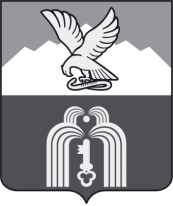 Муниципального образованияГОРОДА-КУРОРТА ПЯТИГОРСКАП О С Т А Н О В Л Е Н И Е28 июля 2016 г.                                                                                           № 24/113г. ПятигорскО заверении списка кандидатов в депутаты Думы города Пятигорска пятого созыва, выдвинутого избирательным объединением – Региональное отделение Политической партии СПРАВЕДЛИВАЯ РОССИЯ в Ставропольском крае по единому избирательному округуРегиональное отделение Политической партии СПРАВЕДЛИВАЯ РОССИЯ в Ставропольском крае 26 июля 2016 года представило в избирательную комиссию муниципального образования города-курорта Пятигорска документы для заверения списка кандидатов в депутаты Думы города Пятигорска пятого созыва, выдвинутого указанным избирательным объединением по единому избирательному округу (далее – список кандидатов, выдвинутый избирательным объединением).В соответствии с частью 71  статьи 12 Закона Ставропольского края «О некоторых вопросах проведения выборов в органы местного самоуправления в Ставропольском крае» (далее – закон СК) одновременно с документами, указанными в частях 6 и 7 указанной статьи закона СК, уполномоченный представитель избирательного объединения представляет заявление каждого кандидата, включенного в список кандидатов, о его согласии баллотироваться в составе списка кандидатов, выдвинутого данным избирательным объединением (далее – заявление), копию паспорта (отдельных страниц паспорта, определенных Центральной избирательной комиссией Российской Федерации) или документа, заменяющего паспорт гражданина, заверенную уполномоченным представителем избирательного объединения,  сведения о размере и об источниках доходов каждого кандидата из списка кандидатов, а также об имуществе, принадлежащем каждому кандидату из списка кандидатов на праве собственности (в том числе совместной собственности), о вкладах в банках, ценных бумагах по форме согласно приложению 1 к Федеральному закону «Об основных гарантиях избирательных прав и права на участие в референдуме граждан Российской Федерации» (далее – Федеральный закон) и иные документы, подтверждающие сведения, указанные в заявлении. Рассмотрев документы, представленные в избирательную комиссию муниципального образования города-курорта Пятигорска для заверения списка кандидатов в депутаты Думы города Пятигорска пятого созыва, выдвинутого избирательным объединением – Региональное отделение Политической партии СПРАВЕДЛИВАЯ РОССИЯ в Ставропольском крае по единому избирательному округу установила, что:в состав списка кандидатов включены Шульженко Вячеслав Иванович, Марич Денис Евгеньевич, Согаев Артур Витальевич, Шульженко Данил Вячеславович. При этом, в отношении данных лиц уполномоченным представителем избирательного объединения не представлено документов, предусмотренных пунктами 2 и 3 статьи 33 Федерального закона. В соответствии с пунктом 14 статьи 35 Федерального закона отсутствие какого либо из указанных документов является основанием для исключения организующей выборы избирательной комиссии этого кандидата из списка кандидатов до его заверения;в состав списка кандидатов включен Алексенко Дмитрий Николаевич. При этом, заявление о согласии баллотироваться не содержит подписи кандидата, что влечет его недействительность и в соответствии с пунктом 14 статьи 35 Федерального закона является основанием для исключения организующей выборы избирательной комиссии этого кандидата из списка кандидатов до его заверения.Учитывая изложенное, в соответствии со статьей 35 Федерального закона «Об основных гарантиях избирательных прав и права на участие в референдуме граждан Российской Федерации», пунктом 2 статьи 25 Федерального закона «О политических партиях», статьей 12 Закона Ставропольского края закона «О некоторых вопросах проведения выборов в органы местного самоуправления в Ставропольском крае», рассмотрев документы, представленные в избирательную комиссию муниципального образования города-курорта Пятигорска для заверения списка кандидатов в депутаты Думы города Пятигорска пятого созыва, выдвинутого избирательным объединением – Региональное отделение Политической партии СПРАВЕДЛИВАЯ РОССИЯ в Ставропольском крае по единому избирательному округуИзбирательная комиссия муниципального образования города-курорта ПятигорскаПОСТАНОВЛЯЕТ:Исключить из списка кандидатов в депутаты Думы города Пятигорска пятого созыва по единому избирательному округу, выдвинутого избирательным объединением - Региональное отделение Политической партии СПРАВЕДЛИВАЯ РОССИЯ в Ставропольском крае до его заверения Шульженко Вячеслава Ивановича, Марич Дениса Евгеньевича, Согаева Артура Витальевича, Шульженко Данила Вячеславовича, Алексенко Дмитрия Николаевича.Заверить список кандидатов в депутаты Думы города Пятигорска пятого созыва в количестве 20 человек, выдвинутый избирательным объединением – Региональное отделение Политической партии СПРАВЕДЛИВАЯ РОССИЯ в Ставропольском крае по единому избирательному округу (прилагается) (далее – заверенный список кандидатов). Выдать уполномоченному представителю избирательного объединения - Региональное отделение Политической партии СПРАВЕДЛИВАЯ РОССИЯ в Ставропольском крае копию настоящего постановления.Согласовать сокращенное наименование указанного избирательного объединения – Региональное отделение партии СПРАВЕДЛИВАЯ РОССИЯ в Ставропольском крае.Направить представленные в избирательную комиссию муниципального образования города-курорта Пятигорска сведения о кандидатах в депутаты Думы города Пятигорска пятого созыва, включенных в заверенный список кандидатов, в соответствующие органы для проверки их достоверности.Разместить настоящее постановление на сайте муниципального образования города-курорта Пятигорска в информационно - телекоммуникационной сети «Интернет» (без приложения) и сведения о кандидатах, включенных в заверенный список кандидатов, в объеме, предусмотренном постановлением избирательной комиссии муниципального образования города-курорта Пятигорска от 1 июля 2016 года № 16/75 «Об объеме сведений о кандидатах в депутаты Думы города Пятигорска пятого созыва, предоставленных при их выдвижении и доводимых до сведения избирателей».Опубликовать настоящее постановление в общественно-политической газете «Пятигорская правда» (без приложения) и сведения о кандидатах, включенных в заверенный список кандидатов, в объеме, предусмотренном постановлением избирательной комиссии муниципального образования города-курорта Пятигорска от 1 июля 2016 года № 16/75 «Об объеме сведений о кандидатах в депутаты Думы города Пятигорска пятого созыва, предоставленных при их выдвижении и доводимых до сведения избирателей».Настоящее постановление вступает в силу со дня его подписания.Председатель                    							 А.В. ПышкоСекретарь										 Е.Г. Мягких